Use this document as a guide to help pair copy with the provided social post artwork (sized for Facebook, Instagram and Twitter). Standalone badge artwork has also been provided if you prefer to customize the background images of your social posts.RECREATE RESPONSIBLY OVERVIEW POST: 	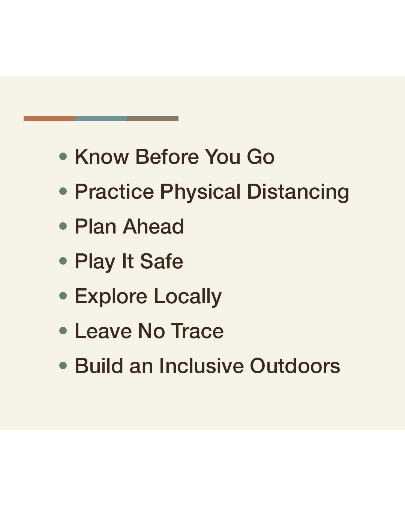 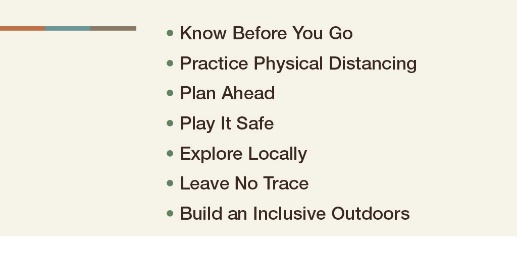 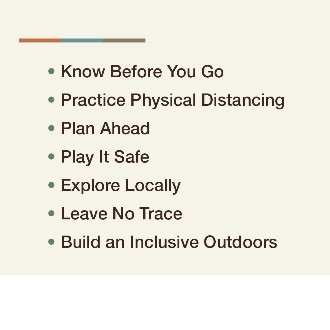 [Twitter/Facebook] We’re committed to keeping Montana’s outdoor spaces, communities, residents and visitors safe. As you enjoy all the area has to offer, please join us in following these guidelines for responsible recreation. To learn more, visit [insert your URL]. #RecreateResponsibly[Instagram] We’re committed to keeping Montana’s outdoor spaces, communities, residents and visitors safe. As you enjoy all the area has to offer, please join us in following these guidelines for responsible recreation. Click the link in our bio to learn more. #RecreateResponsiblyACTION-SPECIFIC POSTS: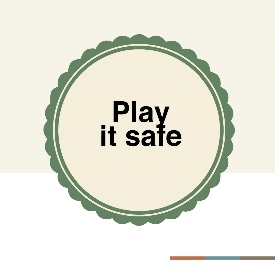 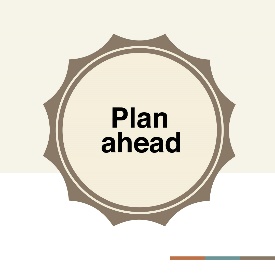 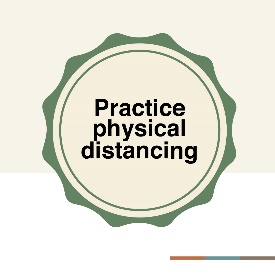 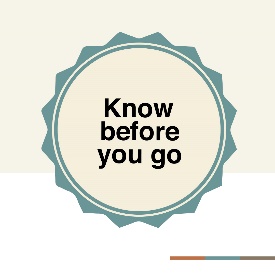 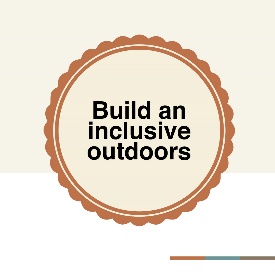 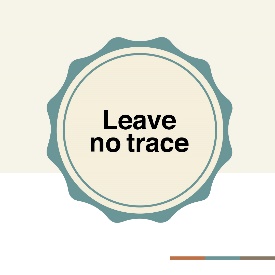 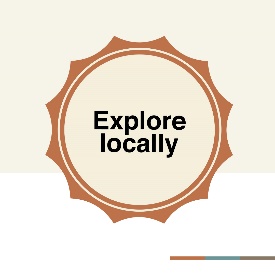 Know Before You Go[ALL]One way to #RecreateResponsibly is to check the status of the place you’d like to visit before arriving. It’s good to have a backup plan if your destination is closed or crowded. Practice Physical Distancing[ALL]On the trail, make sure to give others space and be prepared to cover your nose or mouth. Keep your groups small and stay home if you’re sick. #RecreateResponsiblyPlan Ahead[ALL]Before you #RecreateResponsibly, check our local regulations for the latest safety measures. Facilities might be closed, so consider packing a lunch and bring essentials like hand sanitizer and a face covering. Play It Safe[ALL]As you #RecreateResponsibly, have fun but know your limits. Take it slow and choose lower-risk activities to help our strained search and rescue operations and health care resources. Explore Locally [ALL]Our home is full of local parks, trails and public spaces. Explore locally while being mindful of your impact on the surrounding communities. #RecreateResponsiblyLeave No Trace[ALL]How can you #RecreateResponsibly? Leave no trace by cleaning up properly and taking your trash with you. It’s important to respect public lands and waters, as well as Native and local communities.Build an Inclusive Outdoors[ALL]Join us in building an inclusive outdoors! Do your part to help make our outdoor spaces safe and welcoming for all identities and abilities. #RecreateResponsiblyEXAMPLES OF CUSTOMIZATION WITH STANDALONE BADGE ARTWORK: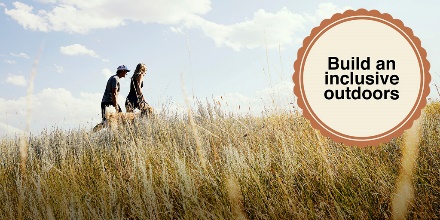 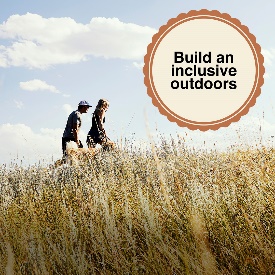 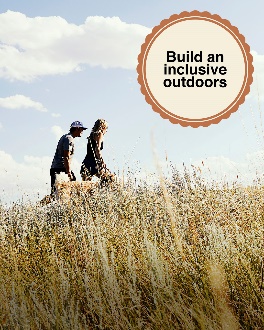 